Střední odborná škola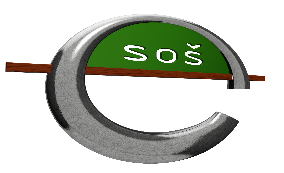 Nové Město na MoravěBělisko 295 PSČ 592 31InformacePro vstup žáka/žákyně na školupro školní rok 2022/2023Začátek školního roku 2022/2023 proběhne na Střední odborné škole Nové Město na Moravě slavnostním zahájením.  Ve čtvrtek 1. 9. 2022 v 8:00 hodin v aule školypro všechny žáky 1. ročníkůUbytovaní žáci prvních ročníků mohou přijet již odpoledne 31. 8. 2022. Provoz domova mládeže bude zahájen 31. 8. 2022 v 17:00 hodin. Stravování žáků začne od 1. 9. 2022 snídaní pro ubytované. Obědy je možné objednat od 2. 9. 2022.Spojení Všeobecné pokynyŠkolní řád, vnitřní řád kuchyně a výdejny, řád domova mládeže naleznete na webové stránce:https://www.sos-nmor.cz/dokumenty-ke-stazeniInformace pro rodiče se budou objevovat na internetové stránce školy odkazu informace pro rodiče, nebo po přihlášení do evidenčního systému EDOOKIT. Heslo pro přihlášení obdržíte na E-mail, který jste zadali na přihlášku.Vybavení žáka/žákyně pro pobyt ve škole Při nástupu na SOŠ Nové Město na Moravě vezmi s sebou:tašku do školy, psací potřeby, obaly na učebnice a sešityučebnice dle přílohyPro učební tříleté obory visací zámek na šatnovou skříňku 3ksPři změně zdravotní pojišťovny nebo trvalého bydliště u žáka/žákyně je povinen zákonný zástupce neprodleně informovat personální pracovnici školy paní Vavříčkovou.Úhrada za stravu a ubytování:Trvalým příkazem ze svého účtu na účet školy 11836-751/0100 KB. Jako variabilní symbol uvádějte osobní číslo žáka (obdrželi jste při příchodu na schůzku). Vzhledem k tomu, že je třeba hradit částku předem, dejte trvalý příkaz svému peněžnímu ústavu tak, aby platby přicházely nejpozději do 25. v každém měsíci. První platba má přijít do 25. srpna 2022.       Částky pro trvalý příkaz pro žáky podle délky stravy a ubytování.Pro ubytované:Pro dojíždějící:V průběhu roku změna vyhrazena.Jednotlivé částky jsou určeny podle doby ubytování a stravování na škole.Tato částka bude 1x za rok (po skončení š.r.) zúčtována a přeplatek vrácen zpět na Váš účet. Každý student obdrží čip na přihlašování a odhlašování stravy a vstup do školy – vratná záloha činí 100,- Kč. Ztrátu nebo zničení student nahlásí na vedení školy. Záloha propadá a student obdrží další čip po zaplacení nové zálohy.Žák je povinen odhlásit se ze stravy a ubytování pro nepřítomnost ve škole telefonicky (566616637, 734439318), e-mailem na adresu rosecka@sos-nmor.cz nebo internetem přes web stránky školy  v pondělí do 07:40 hodin. V ostatních dnech den předem do 13:00 hodin na terminálu nebo internetem, jinak bude muset stravu uhradit. Stravné účtujeme plně i v případě neomluvené absence. V době pobytu žáka na domově mládeže je povinen se stravovat v jídelně DM. Pokud student stravu neodhlásí je škola povinna, podle nařízení kraje, účtovat plnou cenu jídla.Nepřítomnost žáka ve vyučování, případně na domově mládeže, je zástupce žáka povinen oznámit nejpozději do 2 dnů se zdůvodněním třídnímu učiteli. Studenti i rodiče obdrží na začátku roku heslo pro vstup na internetovou stránku školy www.sos-nmor.cz do aplikace EDOOKIT, kde se budou okamžitě objevovat průběžné známky a absence studentů.Je nepřípustné posílat své dítě do domova mládeže a do školy v případě, že je podezření na onemocnění, zejména infekční.Je nutné, aby si žáci zabezpečili průkazky pro jízdu autobusem a vlakem do školy V průběhu studia se studenti zúčastní 3 povinných kurzů:Úvodní kurz – 1. ročník - září  - 2 dny cca 800,-Kč -Lyžařský kurz 1. ročník výběr: Orlické hory 5 dní do 4000,-KčSjezdovka Nové Město na Moravě cca 800,-KčBěžecké lyžování v okolí Vysočina arényTuristický: 2. ročník výběr:vodácký kurz - Vltava – 5dní – červen cca 1800,- Kč pěší turistika v přírodě cca 300,-Kč	Mgr. Ivo Teplý	ředitel Střední odborné školy	Nové Město na MoravěŘeditel:Mgr. Ivo Teplýteply@sos-nmor.cz605 756 843Zástupce ředitelepro teoretickou výuku:Mgr. Jan Petr	petr@sos-nmor.cz777 622 749Zástupce ředitele pro ekonomiku: 	Ing. Ivana Lorencová	lorencova@sos-nmor.cz566 615 120Zástupce ředitele pro odborný výcvik:Mgr. Milan Sedláčeksedlacek@sos-nmor.cz732 851 494Zástupce ředitele pro mimoškolní činnost:Mgr. Helena Urbancováurbancova@sos-nmor.cz604 581 538Evidence žáků a personalistika:Iva Vavříčkovávavrickova@sos-nmor.cz566 615 120734 439 319Vedoucí stravováníNaděžda Roseckárosecká@sos-nmor.cz566 616 637 734 439 318Platby za stravuIrena Kočíkovákocikova@sos-nmor.cz566 615 120www.sos-nmor.cztelefon566 615 120telefon Petrovice  566 618 139IČO67009425E-mail škola   info@sos-nmor.czbankovní spojení11836 751/0100 KB  Žďár nad SázavouDoba ubytování v měsíciUbytováníCelodenní strava120,- Celkemzálohová platba2 týdny600,-1260,-1860,-4 týdny1200,-2520,-3720,-Doba pobytuOběd pro dojíždějící40,-zálohová platbazálohová platba2 týdny420,-4 týdny840,-